    HIỆU TRƯỞNG             													Nguyễn Thị ThứcUBND QUẬN LONG BIÊNTRƯỜNG TIỂU HỌC VIỆT HƯNG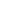 LỊCH CÔNG TÁC CHUNG CỦA TRƯỜNG(TUẦN 22 NĂM HỌC 2021-2022)TỪ NGÀY 14  ĐẾN NGÀY 22/02/2022ThứBuổiNội dung công việc, thời gian, địa điểmBộ phận thực hiệnLãnh đạophụ tráchGV trực(Cả ngày)Các ND công việc bổ sungHai14S Chào cờ qua zoom các lớp, Xây dựng phương án đón HS trở lại trường- TPT, GVCN- BGHĐ/c ThứcHai14CKiểm tra nề nếp chuyên mônDự chuyên đề Khoa học lớp 4A1Dự giao ban CTĐ phường triển khai KH ngày hội hiến máu nhân đạo 2022Nộp PGD: Phương án đón HS trở lại trường - BGH- Tổ 4- ĐC HuệĐ/c ThứcBa15SKiểm tra vệ sinh các lớpĐ/c Thức Ba15CKiểm tra, chuẩn bị CSVC đón HS trở lại trường.Đ/c Thức Tư16SKiểm tra, chuẩn bị CSVC đón HS trở lại trường.Đ/c Thức Tư16CKiểm tra, chuẩn bị CSVC đón HS trở lại trường.Đ/c Thức Năm17SKiểm tra, chuẩn bị CSVC đón HS trở lại trường.Đ/c Thức Năm17CKTKH bài dạy và video T23- BGHĐ/c Thức Sáu18SDiễn tập phương án đón HS trở lại trường - BGHĐ/c Thức Sáu18CHoàn thiện hồ sơ công việc tuần 22.Lên lịch công tác tuần 23.- BGHĐ/c Thức Bảy19S-CTổng vệ sinh, khử khuẩn trường chuẩn bị đón HS- 100% CBGVNVĐ/c Thức  CN20S - C